calendario__________________________________________________________________________________________________________2017

giovedì 23, venerdì 24, sabato 25 e domenica 26 novembre 2017, H 20.30
Le cene Patafisiche 
Buon compleanno Madre Ubu!
teatro a tavola 

giovedì 30 novembre e venerdì 10 dicembre 2017, HH 17, 19 e 21 
I non luoghi di Maria 
evento speciale / performance collettiva sabato 2 dicembre 2017, H 21 
Lui & Leila 
reading teatrale 

sabato 9 (H 21) e domenica 10 (H 18) dicembre 2017 
Il vecchio e il Mare 
teatro 
mercoledì 20, giovedì 21, venerdì 22 dicembre 2017, 
HH 18-21, ingressi ogni ora
Natale in casa Ubu 
teatro 
__________________________________________________________________________________________________________2018venerdì 12 gennaio 2018, H 21
Poetry slam
poesia live sabato 20 (H 21) e domenica 21 (H 18) gennaio 2018 
Gengé e Dida 
danza 

mercoledì 14 febbraio 2018, H 21
Ovidio in Love: 
Amore e Psiche 
teatro 
venerdì 16 febbraio 2018, H 21
 Poetry slam
poesia live 

sabato 17 (H 21) e domenica 18 (H 18) febbraio 2018 
Volevo dirti 
teatro 
sabato 24 (H 21) e domenica 25 (H 18) febbraio 2018
Flexing Heart 
(il cuore articolare) 
danza 

venerdì 2 marzo 2018, H 21 
Poetry slam
poesia live 
venerdì 16 marzo 2018, H 21 
Poetry slam
poesia live 
venerdì 13 aprile 2018, H 21
Poetry slam
poesia live 
sabato 14 (H 21) e domenica 15 (H 18) aprile 2018
Di concetta e le sue donne 
teatro 
venerdì 27, sabato 28 domenica 29 aprile 2018 
ConFormazioni
festival di danza e linguaggi contemporanei
danza | p. 21

giovedì 3, venerdì 4, sabato 5 maggio 2018, H 21 
Minimo Teatro Festival
VIII EDIZIONE
FESTIVAL nazionale di danza e TEATRO
teatro & danza 

sabato 12 maggio 2018, H 21 
Sette contro Tebe reloaded 
evento speciale  teatro 
date da definire (mag.-giu.) 2018 
SorsiCorti xii edizione
festival internazionale di cortometraggi
cinema 
__________________________________________________________________________________________________________I venerdì: 12 gennaio, 16 febbraio, 2 e 16 marzo, 13 aprile 2018 alle H 21
Poetry slam
Maestro di Cerimonie:  Francesco Giordano
Ingresso € 1,00 con tesseramento
Il Poetry Slam è una gara di poesia in cui gli autori leggono sul palco i propri versi e competono tra loro, valutati da una giuria composta estraendo a sorte cinque componenti del pubblico, sotto la direzione del Maestro di Cerimonie Francesco Giordano.
Anche quest’anno il Poetry Slam Patafisico fa parte di LIPS – Lega Italiana Poetry Slam – quindi i vincitori delle nostre gare eliminatorie parteciperanno alla finale regionale.
Regole della gara1.	Le poesie possono essere su qualsiasi soggetto e in qualsiasi stile.2. 	Ogni poeta deve presentare propri testi originali.3. 	Ogni testo dovrà avere una durata non superiore ai 3 minuti.4. 	Non è permesso utilizzare alcuno strumento musicale o traccia musicale preregistrata.5. 	Nessun costume o oggetti di scena.6. 	Vale la regola ”un testo detto = un bicchiere offerto”.
Alcune note finali
●	I poeti devono lasciare il loro Ego alla porta.
● 	Pubblico, presta la tua attenzione ai poeti durante la loro esibizione. Hanno lavorato moltissimo per presentare il loro lavoro.
Per partecipare al Poetry Slam è necessario iscriversi almeno 3 giorni prima scrivendo a info@piccoloteatropatafisico.it
__________________________________________________________________________________________________________
Giovedì 23, venerdì 24, sabato 25 e domenica 26 novembre 2017, H 20.30
Le cene patafisiche 
#2. Buon compleanno Madre Ubu!
Una produzione Piccolo Teatro Patafisico
Di Rossella Pizzuto e Laura Scavuzzo, con Vito Bartucca, Salvino Calatabiano, Arianna D’Arpa, Rossella Pizzuto, Fabrizio Saputo, Laura Scavuzzo e la speciale partecipazione di Marina Torre. Musiche dal vivo di Gabriele Ajello e Giuseppe Schifani
In cucina la chef Cinzia Ciprì
Testi tratti da Ricette libertarie e ricette anarchiche di Rino De Michele & Altri Autori edizioni La Fiaccola, e dal Trattato sul buon uso del vino di Rabelais, :duepunti.

Ingresso con cena € 25,00 | Max 25 partecipanti a sera | Prenotazione obbligatoria

Tornano le patafisiche cene regali a casa della famiglia Ubu. Quest’anno selezionati ospiti sono chiamati a festeggiare il compleanno di Nostra Signora Imperatrice Madre Ubu e con lei tutto il bello del femminile. Una cena all’insegna della buona cucina e della sensualità con omaggi artistici alla “kleitorìs o piccola chiave” scoperta da Colombo (Realdo non Cristoforo) che tutte noi donne ringraziamo, seppure la sua scoperta sia ancora dai più ignorata e sottovalutata. 
Ciancio alle bande, dunque, e correte a comprare un bel regalo all’amata Sovrana, una ricca cena imperiale vi aspetta!
Questa produzione realizzata dal Piccolo Teatro Patafisico in collaborazione con Tania Lorandi del Collage de ’Pataphysique è una vera e propria cena durante la quale gli ospiti partecipano a performance artistiche in spirito puramente patafisico.
Lo spettacolo è sconsigliato ai minori di anni 16		Info e prevendita: 366.1545786
__________________________________________________________________________________________________________Sabato 2 dicembre 2017, H 21
Lui & Leila
di Claudio Morici e Daniele Parisi
con Claudio Morici 

Ingresso € 6 per i soci; € 8 per i nuovi tesserati

«Diego ama Leila, ma Leila non ci crede. Anche perché frequentano la terza elementare e a questa età l’amore è impossibile. Per tutti tranne che per Diego, che la corteggia a suon di note sul registro e piccoli, velleitari, atti di vandalismo. Siamo negli ’80 e si parla d’amore su bigliettini lanciati tra i banchi e sulle scritte nei bagni. Passano gli anni e i due si incontrano nuovamente a liceo. Diego ama Leila, ma Leila ancora non ci crede. Sta cercando "l’amore vero" come scrive sul suo blog. Siamo negli anni ’90, si flirta via sms, via email e poi nelle pericolosissime chat. Passa ancora del tempo, i due vanno all’università (dove scoprono Facebook), entrano nel mondo del lavoro (e degli youtubers) e diventano adulti con Whatsapp. Attraverso tradimenti 2.0, litigi multitasking e riappacificazioni da 300 "mi piace", Diego e Leila si corteggeranno per tutta la vita in una grande storia d’amore dell’era globale. Dove migliorano gli strumenti di comunicazione, maturano gli esseri umani, ma nulla sembra aiutare per quanto riguarda i sentimenti».
Durata: 55’

Lui e Leila è un reading interpretato da Claudio Morici e scritto insieme a Daniele Parisi. Ha debuttato al Teatro Biblioteca Quarticciolo nel novembre 2016.__________________________________________________________________________________________________________Sabato 9 (H 21) e domenica 10 (H 18) dicembre 2017
Il vecchio e il mare
di Laura Scavuzzo
con Dario Frasca, Salvino Calatabiano
scenografie Ambra Gioia

Ingresso € 6 per i soci; € 8 per i nuovi tesserati

Liberamente tratto dall’omonimo romanzo di Ernest Hemingway, Il vecchio e il mare è un racconto di pesca e filosofia, di vecchiaia e gioventù. Santiago, un vecchio pescatore, è colpito dalla malasorte, non prende un pesce commerciabile da un sacco di tempo. Manolo, il ragazzo suo aiutante, ha dovuto andare a lavorare in un’altra barca perché i genitori gli hanno intimato di lasciare al suo destino il vecchio sfortunato. Santiago non si dà per vinto. A bordo della sua barca a vela si spinge al largo nella corrente del golfo e questa volta aggancia all’amo una preda straordinaria: un pescespada lungo più di 5 metri che traina la barca molto lontano da casa. Inizia così la lotta per tirarlo a bordo che dura tre lunghi giorni pieni di dolore e strenua resistenza. A farlo restare legato alla terra in quei duri giorni nel mare sono sia l’affetto per il giovane Manolo, che avrebbe voluto al suo fianco, sia la figura di riferimento della sua vita, il grande giocatore di baseball Joe Di Maggio, che come il vecchio nasce da una umile famiglia di pescatori e, come lui, è il migliore. 

__________________________________________________________________________________________________________Mercoledì 20, giovedì 21, venerdì 22 dicembre 2017, HH 18-21, ingressi ogni ora
Natale in Casa Ubu
Il menù delle feste che non ti aspetti
di Agnese Ferraro, Rossella Pizzuto e Laura Scavuzzo
con Vito Bartucca, Salvino Calatabiano, Rossella Pizzuto, Fabrizio Saputo e Laura Scavuzzo
scene e costumi Vito Bartucca
ambientazione audio Carmelo Clemente, con un inserto musicale de I Fratelli La Strada 
produzione Piccolo Teatro Patafisico
Spettacolo di teatro sensoriale per gruppi di 15 spettatori
durata del percorso: 40’′
Spettacolo adatto ad un pubblico dai 12 ai 70 anni (ma anche per centenari in forma e bambini coraggiosi)

Ingresso con prenotazione obbligatoria al 366.1545786
Un percorso che attraversa cinque stazioni, cinque spazi animati da strani personaggi che condurranno gli spettatori attraverso un viaggio nei grotteschi festeggiamenti in stile patafisico. 
Piccoli gruppi di spettatori viaggeranno da una stazione all’altra incontrando personaggi unici e irripetibili ispirati a Padre Ubu e agli altri personaggi inventati da Alfred Jarry, padre della ’Patafisica. Lo spettacolo è ispirato alla ricerca del Teatro de Los Sentidos di Enrique Vargas.

__________________________________________________________________________________________________________Sabato 20 (H 21) e domenica 21 (H 18) gennaio 2018 
gengÈ e dida
Due assoli che fanno parte del progetto artistico
di Muxarte con il tema Sull’identità*

Ingresso € 6 per i soci; € 8 per i nuovi tesserati

Gengè
di e con Giuseppe Muscarello
Produzione Muxarte, Fc@pin .D'oc | in collaborazione con Officine Ouragan | con il sostegno di Regione Sicilia, MIBACT 

Un uomo stereotipato vittima di tutti gli schemi che la società gli impone. alla ricerca spasmodica dell'autenticità nella consapevolezza che il suo corpo è animato dalle forme che la società esige, un corpo mortificato che assume aspetti diversi perché diversi sono i punti di vista che lo animano, decide allora di sperimentare il vuoto, cerca di convivere con il suo nessuno e vive non vivendo.
Liberamente ispirato a Uno Nessuno e Centomila di Pirandello.
 
DiDa
di Giuseppe Muscarello con Federica Marullo
                                                        
Una donna fragile e insicura o furba ed opportunista?
Lo studio è un'indagine su Dida, personaggio-chiave di Uno Nessuno e Centomila. DiDa si racconta andando oltre il romanzo. La sua vita è in continuo cambiamento, emozione dopo emozione. 

* Progetto artistico “Sull'identità”, un percorso d'indagine che Muxarte svolgerà nei prossimi due anni. Il movimento è il mezzo che si è scelto per comunicare. Il corpo parla e lo fa anche passivamente e indirettamente. Non c'è modo migliore per raccontare chi siamo fino a svelare la nostra identità. Aspetti sconosciuti a noi stessi ma che gli altri paradossalmente possono cogliere.__________________________________________________________________________________________________________Mercoledì 14 febbraio 2018, H 21 
Ovidio in love: Amore e Psiche 
di Salvino Calatabiano
con Vito Bartucca Narratore
e Salvino Calatabiano Burattinaio
organizzazione Valentina Enea
Spettacolo per burattini e narratore destinato ad un pubblico adulto
Ingresso 6 euro, 8 euro nuovi soci
Psiche, una bellissima fanciulla che non riesce a trovare marito, diventa l’attrazione di tutti i popoli vicini che le offrono sacrifici. La dea della bellezza, Venere, gelosa di Psiche, invia suo figlio Amore perché la faccia innamorare dell’uomo più brutto e avaro della terra e sia coperta dalla vergogna. Ma il dio si innamora perdutamente della fanciulla.
Tratta da Le Metamorfosi di Ovidio un’avvincente e romantica storia! 
__________________________________________________________________________________________________________Sabato 17 (H 21) e domenica 18 (H 18) febbraio 2018
Volevo dirti
di Sabrina Petix
regia Giuseppe Cutino 
con Serena Barone, Ester Cucinotti, Caterina Marcianò, Sabrina Petyx 	 | scena e costumi Daniela Cernigliaro | aiuto regia Letizia Porcaro | una produzione M’Arte movimenti d’arte - Palermo Teatro Festival, in collaborazione 
con La Città del teatro - Cascina

Ingresso € 6 per i soci; € 8 per i nuovi tesserati

Volevo dirti ciò che vive nascosto dietro i nostri occhi, che si annida in quel breve spazio che va dal cuore al cervello, dalla bocca alle mani, dal fegato ai piedi, dentro quella vertigine in cui riconoscere ed incontrare l’ultima immagine che sia possibile sopportare di sé. L’uomo si ciba della sua vendetta.
La vendetta è una fame che non si sazia mai, vorace come un intero branco, ronza dentro le vene come uno sciame.
È la passione la femmina più vorace del branco, una fiera pronta ad uccidere prima di essere tradita, una mantide capace di svelarsi in segreto, di tessere trame dentro cui nuove prede cadranno vinte da un peso eterno come la colpa.
La passione, come la madre di ogni fede. La fede, come una passione che non si vergogna di sé, bisbiglia nelle orecchie formule di veleni letali, esplode nelle viscere di un nemico che non si da alla fuga, armata delle ragioni dei giusti, offrendo il perdono come un riparo da conquistare, trovando quiete nel sangue che altro sangue vorrà vendicare.
Orrido piatto da mangiare freddo, la vendetta unirà destini che non si sarebbero mai voluti incontrare, imbrigliandoli dentro un’attesa da ricompensare.
__________________________________________________________________________________________________________Sabato 24 (H 21) e domenica 25 (H 18) febbraio 2018
Flexing Heart 
(il cuore articolare)
coreografia e ideazione: Giovanna Velardi
interpreti: Sabrina Vicari, Federica Aloisio, Tiziana Passoni, Silvia Oteri, Valeria Zampardi, Giovanna Velardi
musiche: Angelo Sicurella
durata 50’
Ingresso € 6 per i soci; € 8 per i nuovi tesserati
Un percorso di movimento sulla ricerca del cuore articolare, uno speaker, sei danzatori. Uno spettacolo Il cuore articolare che nasce dalla mia ricerca e da una riflessione sul centro del corpo, dall'idea del centro del corpo attivo, stabile, energetico ma anche flessibile. È un metodo che utilizzo per la creazione perché mi ha portato a sviluppare un  linguaggio, è il metodo che utilizzo anche per la formazione di danzatori e attori.
Un corpo in dinamica tutto parte e torna dal centro, una danza energetica, espressiva, che si avvale della personalità delle interpreti.__________________________________________________________________________________________________________Sabato 14 (H 21) e domenica 15 (H 18) aprile 2018
Di Concetta e le sue donne 
Dal romanzo omonimo di Maria Attanasio (Sellerio, 1999) drammaturgia e regia di Nicoleugenia Prezzavento
con Rita e Salonia e Simona Di Gregorio
musiche e interventi sonori Simona Di Gregorio
organizzazione generale Fabio Navarra 
una produzione Nave Argo
Ingresso 6 euro, 8 euro per i nuovi soci

Racconto di passioni pubbliche e private, di memoria personale e collettiva che attraversa la Storia del secondo ’900 restituendola attraverso la cifra del vissuto e delle emozioni individuali; una tessitura in cui la musica si fa voce poetica, respiro e spinta vitale della narrazione.
La storia vera di Concetta La Ferla, indomita e appassionata militante; della sua lotta per l’emancipazione delle donne siciliane e per la costituzione della prima sezione femminile del PCI in Italia; delle sue passioni; del suo sogno mai sopito di giustizia e libertà; del binomio irriducibile – e purtroppo sempre attuale – tra la politica della necessità e quella dell'apparenza.
__________________________________________________________________________________________________________Venerdì 27, sabato 28 e domenica 29 aprile 2018 ConFormazioni
incontri | spettacoli | workshop
organizzazione Muxarte in collaborazione 
con il Piccolo Teatro Patafisico
Ingresso € 6 per i soci; € 8 per i nuovi tesserati

ConFormazioni è un festival di danza e linguaggi contemporanei nel segno della divulgazione culturale, e della formazione professionale, con la direzione artistica di Giuseppe Muscarello, che si svolgerà a Palermo. Il Festival ospiterà compagnie e giovani artisti tra i più significativi del panorama della danza nazionale ed internazionale: uno sguardo sul mondo della creazione contemporanea e spettacoli che daranno vita ad una poetica multiforme. L'attenzione del Festival è rivolta anche alla formazione, per questo il programma prevede una sezione dedicata a workshop di danza contemporanea e teatrodanza, proposti dagli stessi coreografi, e da docenti esterni, che parteciperanno nelle giornate del festival. Numerosi gli incontri e i dibattiti.
Programma in via di definizionewww.muxarte.com__________________________________________________________________________________________________________Giovedì 3, venerdì 4 e sabato 5 maggio 2018, H 21 
MINIMO TEATRO FESTIVAL
VIII EDIZIONE
festival nazionale di danza e TEATRO
Ingresso con prenotazione

Eccoci giunti all’ottava edizione, questa volta primaverile, del Minimo Teatro Festival, il nostro festival nazionale di corti teatrali organizzato in collaborazione con la compagnia M’Arte, diARiA e il Teatro Libero di Palermo. MTF porta a Palermo corti di danza e teatro da tutta Italia, offrendo al pubblico una selezione che spazia tra diversi generi e discipline performative e agli artisti una vetrina dove mostrare il proprio lavoro a una giuria di esperti e professionisti del teatro e a un pubblico attento e curioso.
Tre serate dedicate al teatro, alla danza e alla sperimentazione durante le quali andranno in scena i corti teatrali selezionati sulle proposte provenienti da tutta Italia. 
Il MTF è la nostra soluzione immaginaria per rispondere ai limiti di budget, di spazio e di risorse che spesso il teatro si trova ad affrontare, per offrire il massimo del coinvolgimento al pubblico e agli artisti. 
Ancora non possiamo anticiparvi niente ma tante saranno le novità di questa VIII edizione.
__________________________________________________________________________________________________________Date da definire
SorsiCorti
FESTIVAL interNAZIONALE di cortometraggi e buon vino xii EDIZIONE 

luoghi e orari da definire; info biglietti e abbonamenti al mobile (+39) 366.1545786 

Torna l’appuntamento annuale con il Festival di cortometraggi del PTP. Una settimana dedicata al cinema con cortometraggi, lungometraggi, appuntamenti per bambini, incontri con i registi, monografie e rassegne di genere. Novità di quest’anno le mattine dedicate agli studenti delle scuole superiori che formeranno una specifica giuria e assegneranno il premio. 
Con lo stesso spirito SorsiCorti presenta anche quest’anno un contest fotografico chiedendo a fotografi e appassionati di fotografare la nostra Palermo, mostrandone la natura realista o surrealista a seconda dell’occasione. 
_____________________________________________________________________________________________________________________________________________________________________________________________________________________________________________________________________________________________________________________________EVENTI SPECIALIAll’interno delle attività riabilitative del Centro Diurno Casa del Sole del Dipartimento di Salute Mentale della Azienda Sanitaria Provinciale di Palermo _____________________________________________________________________________Giovedì 30 novembre e venerdì 1o dicembre 2017, HH 17, 19 e 21
I non luoghi di Maria
Collettiva d’Arte con Amplificazioni
a cura della Compagnia I Clandestini
Da una provocazione di  Rocco Micale, complice Giovanni Mendola

Ingresso libero con prenotazione obbligatoria al 366.1545786

Punti di vista sulla figura di Maria  , apostrofati e interpretati dalla Compagnia “I  Clandestini”, gruppo nato in maniera improvvida dal laboratorio di Arte Teatro Terapia della  Casa del Sole. I Clandestini e i Musicisti accompagneranno i partecipanti in un percorso attraverso 20 opere d’Arte passando per performance di danza, canto, musica e recitazione.
Amplificazioni emotive ispirate da una performance con opere del maestro Rizzuti e con reminiscenze del Riccardo III di Roberta Torre.

Durata 40’ con gruppi di 40 spettatori
_____________________________________________________________________________sabato 12 maggio 2018, H 21
Sette contro Tebe reloaded 
Opera Rock-Teatro 

Ingresso 6 euro, 8 euro nuovi soci

La rappresentazione teatrale “Sette contro Tebe” nasce all’interno dei laboratori di arte terapia condotti dal Dr. Giovanni Mendola, assieme alla sue equipe, all’interno delle attività riabilitative del Centro Diurno Casa del Sole del Dipartimento di Salute Mentale della Azienda Sanitaria Provinciale di Palermo. La tragedia di Eschilo, una delle più antiche e ostiche del teatro greco classico, in questo lavoro, più che tradotta è stata completamente rivisitata con un tradimento metodico e poco rispettoso della tradizione fino alla trasformazione finale di una “performance” di video, musica rock e ballo con poco spazio alla recitazione e molto a corpi in movimento. Un’ora di spettacolo assordante, divertente e commovente. La compagnia ha scelto il nome di “I Clandestini” evocativo di chi, come i migranti cerca di traghettare il mare in cerca di una terra diversa dopo avere attraversato i deserti dell’indifferenza e del pregiudizio, e come i migranti a testimoniare le grida di chi si è perso nei deserti della vita.  
Durata 60’

_______________________________________________________________________________________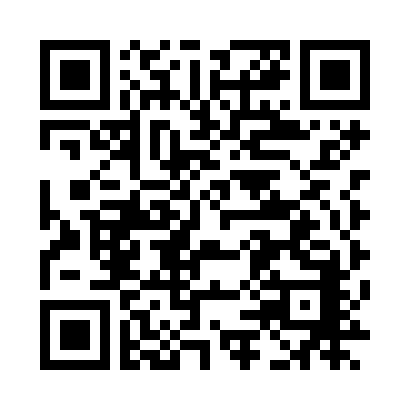 << link al programma scaricabilehttps://www.dropbox.com/s/n6s14stgb7d00ac/programma_2017-2018_lowres.pdf?dl=0